✎ イ　ベ　ン　ト　情　報 ✐KODAIRAわいわいバザール地域の福祉団体や地域の方たちで開催するイベント【日時】１０月１３日（日）11:00～15:00　　　１０月１４日（月・祝）10:00～14:00【場所】東京都立小平特別支援学校　　（西武国分寺線・拝島線小川駅西口より徒歩7分）【内容】市内の障がい者団体による自主製品販売、　　　　　市内団体によるパフォーマンス、あさやけバザール、ほか【主催】KODAIRAわいわいバザール実行委員会【問合せ】社会福祉法人ときわ会あさやけ第二作業所　　　　　KODAIRAわいわいバザール実行委員会（小川町2-1159）☎042-345-1564（丸山）※問合せは平日のみ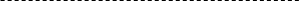 2019 母親大会 in 小平女性が変われば、未来が変わる   真実を追求し、伝えていく女性記者 望月衣塑子さん講演【日時】１０月１４日(月・祝)13：00～16：00 【場所】中央公民館2階ホール【参加費】500 円・どなたでも 参加できます・保育室あります【主催】小平母親大会実行委員会  【後援】九条の会・小平  【連絡先】☎ 042-341-8653 山内（夜間のみ）  FAX 042-345-8853オリンピックパラリンピックがんばれ日本こんさぁと音楽で生き活き　元気で!!マーチ、ギャロップ、明るい童べうた、民謡etc.マリンバとピアノsoloとアンサンブルで、オリンピック、パラリンピック応援しましょう!!【日時】１０月１４日（月・祝）14:00～16:30【場所】なかまちテラスホール【演奏】マリンバ、パーカッション　今井忠子とサークル会員のメンバーで【会費】300円【主催】マリンバ演奏を楽しむ会　音楽で生き活きAllegro【問合せ・申込】☎ 080-5933-0717　高梨☎・fax　042-341-4806　今井うたごえin元気村うたごえを通して、住民同士のふれあいが広がり、この地域に住んでよかったと思えるようになればいいなと願っています。アコーディオン伴奏付き。【日時】【昼の部】第3火曜日１０月１５日（火）10：00〜正午　元気村多目的ホール（時間・場所とも変ります。）【夜の部】最終月曜日１０月２８日（月）18:30〜21:00　元気村第２会議室【問合せ】☎ 090-4947-5393 村瀬原発ゼロで日本経済は再生する【日時】１０月１９日（土）14:00～16:00【場所】成美教育文化会館グリーンホール（東久留米市東本町8-14）【講師】吉原　毅さん（原発ゼロ・自然エネルギー推進連盟会長）【入場券】500円【主催】東久留米市福島県人会　【協力】小平市福島県人会、西東京市福島県人会、練馬区福島県人会【問合せ】☎090-5583-8347　宇津木※入場券問合せ：090-3137-1194　石川沖縄からあのYouTuberがやって来る！基地の話を聞いてみよう！【日時】１０月１９日（土）18：00～20：30【場所】国分寺労政会館第5会議室　【参加費】500円（資料代含む）【主催】「知りたい、伝えたい、沖縄の基地のこと　in 三多摩」実行委員会【連絡先】hmrm0150809@docomo.ne.jp 武田　　　　☎ 090-7844-7696　針谷第211回 みんなでよい映画をみる会マイケル・ムーアの世界侵略ノススメアメリカ合衆国はこれまでの侵略戦争の結果でも、全く良くならない。米国防総省の幹部らは悩んだ挙げ句、ある人物に相談する。それは政府の天敵である映画監督マイケル・ムーアであった。国防総省に代わってムーア自らが“侵略者”となり、世界各国へ出撃するというものだった。（2時間　2005年製作）【日時】１０月１９日（土）18：30～【場所】中央公民館【資料代】300円【連絡先】 ☎042-342-3435　関根国立武蔵病院（精神）強制・隔離入院施設問題を考える会第２７回連続学習会人は誰でも当たり前に生きる権利がある！高齢者福祉を考える【日時】１０月２０日（日）13:30～【場所】国分寺労政会館　和室　042-323-8515　（JR国分寺駅南口徒歩5分）【お話】橋本　健さん　（日本精神科医学会認知症認定看護師）【参加費】300円【問合せ】☎/Fax 042-348-1127　橋本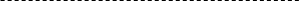 憲法カフェ＠なかまちテラス【日時】１０月２６日（土）13:30〜16:00【場所】なかまちテラス地下学習室１【参加費】コーヒーブレイク100円【問合せ】☎ 042-325-2339 坂口メールyoko_sak@qa2.so-net.ne.jpMYstyle＠55才からのコミュニティビジネス起業講座　　　　　　　　　　（全5回）【人生100年時代】つくろう！あなたのネクストキャリア地域の困りごとや課題を、ビジネスの手法を用いて解決に導く「コミュニティビジネス」。この講座は、先輩起業家の取り組み事例を学び、ワークも交えながら、身近な地域であなたらしい仕事づくりを実現するための講座です。【日時】１０月２９日、１１月５日・１２日・１９日、１２月３日の全5回、　　　　いずれも火曜日、13:00～16:00【場所】こだいら観光まちづくり協会（学園東町1丁目16-16）「一橋学園駅」北口より徒歩5分、学園坂商店街【定員】10名（先着順）【参加費】無料【主催・問合せ】NPO法人マイスタイル☎042-312-1789【申込】以下のページより（検索：マイスタイル小平）　http://mystyle-kodaira.net/event/event-1790/サロンミニコンサート《1725年製のストラディバリウスのバイオリン》バイオリン：黒澤誠登(東京フィルバイオリン奏者)【日時・場所】※参加費の記載のないものは無料です。≪１０月≫３０日（水）13:30～永田珈琲コーヒー付（千円）《１１月》９日（土）11:20～小川２丁目児童館１３日（水）14:30～津田公民館お茶菓子付き500円２４日（日）13:30～永田珈琲コーヒー付（千円）【問合せ】バイオリンの音を楽しむ会（黒澤）☎＆fax 042-341-3457さよなら原発ビデオ上映会【日時】１０月３１日（木）13:30～16:00【場所】元気村おがわ東未来への決断～ノーモア原発　2012年5月制作（54分）福島の未来　0.23マイクロシーベルト　2013年制作（69分）【主催】さよなら原発オール小平をめざす会【問合せ】☎090-4947-5393 村瀬メール　ymurase@kce.biglobe.ne.jpペットとの防災講座近年の災害では、甚大な被害が発生しております。私達も決して他人事ではありません。常に「ペットは二の次」と言われますが、飼い主さんの方々が同行避難や避難所生活での事を簡単に分かって頂ける講座になっています。【日時】１１月１６日（土）9:30～12:00【場所】中央公民館学習室４【講師】佐々木邦夫（当協会理事長）【定員】50名　定員になり次第締め切り【問合せ】☎　042-345-1700　【主催】NPO法人ぶるーべりー愛犬ふぁみりー協会【申込】fax 042-345-8200　http://www.bdfa.org/page/16上記ＨＰで申込。【記入項目】住所、氏名、年齢、連絡先、メール、ペットの種類※ペットとの同伴はできません。http://www.bdfa.org/おだまきさき織り展示販売会社会福祉法人　おだまき工房1人1人の個性が溢れる「とっておきの1点」に会いに来てください。【日時】１１月２７日（水）～１２月２日（月）12:00～19:00（初日14:00開店／最終日17:00閉店）【場所】錆猫ギャラリー（吉祥寺北口より徒歩5分）※売り上げはメンバーの工賃になります。【問合せ】☎042-341-7107 社会福祉法人つむぎ おだまき工房（学園東町1-23-23）小平こども劇場◆アフタフ・バーバン「わくわく絵本探検隊！」あそびのプロであるアフタフ・バーバンによる親子の遊びの場。ひとつの絵本をヒントに、そのお話の世界をふくらませて遊びます。【日時】１０月３１日(木)10:00～12:00【場所】学園西町地域センター【対象】0～3歳の未就園児と保護者【定員】15組（要申込・先着順）【参加費】ひとり500円（0歳から有料、保険料含む）◆鑑賞会「はれときどきぶた」人形劇団ひとみ座大人気の絵本を人形劇にした楽しい作品。お母さんがぼくの絵日記をこっそり読んでいるみたい。じゃあ、あしたの絵日記を書いちゃえ！カラフルな色遣いと繊細な人形の動きが魅力的なお話です。【日時】１１月１０日(日)13:30開演【場所】小平福祉園　体育館【対象】幼児～小学校低学年の親子【参加費】こども（3歳～17歳）2,300円大人4,300円＊0歳から入場できますが、有料となります。以上2件の【申込・問合せ】NPO法人小平こども劇場　☎＆FAX:042-347-7211　E-mail:info@kodaira-kogeki.orghttp://kodaira-kogeki.org/こだいら自由遊びの会プレーパーク福島のお友だちとプレーパークで遊ぼう!台風19号の状況次第で中止【日時】１０月１２日（土）～１４日（月・祝）「福島キッズプロジェクト㏌小平」として実施【内容】12日は13:00～16:00、13日は14:30～16:00、14日は9:30～14:00ごろまで。かまやんも、来ます！【参加費】無料、カンパ １人100円【持ち物】飲み物、タオル、敷きもの、弁当など　※どなたでも参加できます。出入り自由【問合せ】☎ 090-1771-7431 足立、070-6616-9959福本　http://kodairaplaypark.com/子育て広場　きらら■10月のきらら広場（全て申込み不要、無料）１７日(木)10:00～11:45 ベビー三小 第一会議室１８日(金)　10:00～12:00　ベビー中央　中央公民館　和室つつじ　今月は、第3金曜日。２９日(火) 10:00〜12:00　だっこ　中野産婦人科医院ホール(津田町)２９日(火) 10:00～12:00　はなこ　鈴木公民館　和室■ ベビー☆ママのふれあい体操 0歳～1歳前後の赤ちゃんとママのふれあいの場１０月３１日(木)　大沼公民館和室　 10:30～11:00　体操　（受付10:15～）　 11:00～11:45　おしゃべりタイム　・参加費 100円　・持ち物 バスタオル　・予約はいりません。予防接種直後はご遠慮ください。【問合せ】NPO法人子育てサポートきらら☎ 042-345-8262 メール　kirara_0305kodaira@yahoo.co.jpみんなの居場所  風鈴草◆子ども食堂だれでも参加できます。夕ご飯をたべにいらしてください。予約不要【日時】１０月１８日（金）、１１月１５日（金）17：30～19：30【場所】みんなの居場所『風鈴草』（小平市津田町2-29-22　都営津田団地近く）【費用】こども（高校生以下）0円、おとな500円※各回50食準備。≪お詫び≫前号「連」に掲載した「おうちごはんカフェaun（あうん）」は現在行っていないとのことでした。大変申し訳ありませんでした。（「連」編集担当）https://www.facebook.com/ouchigohan.aun/【問合せ】☎ 090-1771-7431 足立　喫茶〈サタデーひだまり〉障がいのある方、そうでない方、家族の方、子どもさん、高齢者など、地域の方々がどなたでも楽しく集える居場所です。〈メニュー〉コーヒー、紅茶、ジュースなど、クッキー付きで１杯各100円。【日時】原則毎月第3土曜日、13:30〜16:00１０月１９日【場所】小平元気村おがわ東２階第２会議室【主催】精神保健福祉ボランティアの会「ひだまり」【問合せ】☎ 080-5191-7512 熊倉ハートピアすぺーすまいらいふ＆まいわーく事業子ども・若者支援者学習会 ―リーダーシップ文化で日本再生■子どもリーダーシップ学習会　10回シリーズ第5回「７つの習慣TEENS版（その３）」～子どもにも分かりやすい習慣学習による良い人間関係をつくるプロセスを学びましょう。【日時】１０月２３日（水）10:00～12:00【場所】コミュニティサロン・ホット（一橋学園駅下車 五軒通り東へ5分、セブンイレブン前・豊生画廊２階）※日時・場所がいつもと違いますので、ご注意。■若者リーダーシップ学習会　10回シリーズ第６回「自立から相互依存へ」～自立という基盤があって初めて相互依存の人間関係を選択できることを学んでみませんか。【日時】１１月６日（水）10:00～12:00【場所】福祉会館第3集会室上記２件とも【定員】10名　【参加費】無料【主催・申込・問合せ】NPO小平ハートピア　☎＆fax.042-401-8833　永瀬メール heartpia@wish.ocn.ne.jp熟年いきいき会コミュニティサロン「おしゃべりサロン」【日時】１１月６日（水）13:30～16:00【場所】福祉会館第一集会室（3階）【参加費】200円（会員100円）講演会「誤嚥性肺炎」～お口と長生き～【講師】竹内京子（歯科衛生士）　　　  荒井涼花（歯科衛生士）　　　  盛永理央（歯科栄養士）誤嚥性肺炎を予防するために普段の生活で気をつけること（例）口腔清掃・義歯清掃　口腔体操など【日時】１１月１２日（火）13:30～16:00【場所】福祉会館第二集会室（3階）【参加費】200円（会員100円） 　　　　　　♪みんなで唄おう♪　　　第６３回「市民うたごえ祭り」【日時】１１月２６日（火）13:30～15:30【場所】中央公民館ホール（2階）【参加費】200円上記共通事項【主催】熟年いきいき会【問合せ】☎042-341-8604　太田はじめてのパソコンサークルインターネットに接続できます。ノートパソコン、マウスと電源コード（ＡＣアダプター）をお持ち下さい。【日時】いずれも火曜日、予約は必要ありません。１０月１５日9:30～11:45中央公民館講座室2１１月　５日9:30～11:45中央公民館学習室4１２日13:30～15:45あすぴあ会議室１９日9:30～11:45中央公民館学習室4２６日9:30～11:45あすぴあ会議室※日時を確認して直接会場までお越しください。【参加費】１回200円【主催・問合せ】小平IT推進市民グループhttp://kodaira-it.jp/hazimete津田塾大学インクルーシブ教育支援室企画＠第60回津田塾祭「津田塾が切り拓くInclusiveな未来　インタラクション コネクション 出会いと学びのびっくり箱」♪ パラスポーツ紹介・手話や点字の体験コーナー・お子様が遊べるスペースもあります ♪【日時】１０月１９日（土）・２０日（日）【場所】津田塾大学　7号館7101教室【問合せ】inclusive_events@gm.tsuda.ac.jp【主催】津田塾大学インクルーシブ教育支援室【後援】小平市≪目玉企画①≫　講演会＆トーク Inclusive Leadership　ICT技術活用と地域をつなぐ実践の活動をつづけてこられた林先生のお話を伺い、小平市での地域連携やこれからの活動連携について考えてみませんか。【講演者】林豊彦 先生（新潟市障がい者ITサポートセンター長）【トーク】田原三保子氏（小平市民活動支援センターあすぴあ）　　　　　柴田邦臣 先生（本学教員・IESディレクタ） 【日時】１０月１９日（土）10:00～11:30   ≪目玉企画②≫　Inclusive Concertピアノ、クラシカルサキソフォン、ヴァイオリン、　歌い手2名で編成された「虹の音楽団」によるコンサート。一緒に音を鳴らしたり歌ったり、子どもたちから大人の皆様まで楽しんでいただけます。【出演】虹の音楽団 【日時】１０月１９日（土）12:00～13:00 ≪目玉企画③≫　Panel Discussion 　インクルーシブな働き方ってなんだ？　ーあったらよいのに、こんな就活、こんな職場ー　【日時】１０月２０日（日）15:00～16:00　【講演者】安藤将大氏（株式会社19　代表取締役）　　　　　 佐藤 嵩晃 氏（株式会社ゼネラルパートナーズ）　　　　　 中川美枝子氏（津田塾大学OG）　　　　　 木下七海氏(津田塾大学4年)≪目玉企画④≫　津田塾ならではの英語企画　　津田塾の森の大冒険 〜少年探偵団になって英語で謎解き〜　＊日時によって体験できる内容が異なりますのでご了承ください。【日時】１０月１９日（土）15:30～16:30・２０日（日）11:00～12:00、14:00～15:00【対象者】5歳程度のお子様から大人の方まで≪目玉企画⑤≫あいあいマーケット（アンテナショップ） IESがこれまで出会った・みつけた、小平市内外の福祉作業所／事業所で製作されている素敵な製品や美味しいお菓子の販売。作り手の皆さんとメッセージを交換する”おてがみプロジェクト”も実施。平成31年度東京ウィメンズプラザフォーラムこども⾷堂って実際どんなところなの︕︖映画「こどもしょくどう」上映会＋シンポジウム藤本哉汰さん、鈴木梨央さんら、注目の若手俳優が主演した映画「こどもしょくどう」を入口に、こども食堂とはどんなところなのか、たのしく、わかりやすくお伝えする映画「こどもしょくどう」の上映会とシンポジウム。映画上映後には、東京都北区で「子ども食堂キタクマ」を運営する坪井美和さんをお招きします。【日時】１０月２６日 (土) 14:00～16:30【場所】東京ウィメンズプラザ　ホール【参加費】1,000円（税込）当日会場にて支払い。http://www1.tokyo-womens-plaza.metro.tokyo.jp/outline/tabid/136/Default.aspx【問合せ】http://kodomo@musubie.orgNPO法人全国こども食堂支援センター・むすびえ